Муниципальное дошкольное образовательное учреждение«Детский сад № 61»Публичный докладдеятельности МДОУ в 2017-2018 г.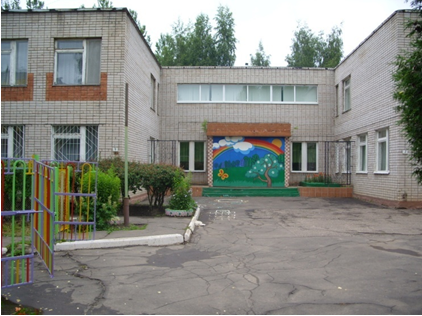 ЯрославльСодержаниеОбщие сведенияИсторическая справкаОбщая характеристика учрежденияГрупповой составСоциальный паспорт учрежденияСтруктура управления в ДОУУсловия функционирования дошкольного образовательного учрежденияКадровое обеспечениеМатериально-техническая базаРазвивающая предметно-пространственная среда ДОУВоспитательно-образовательное пространство ДОУРежимОздоровительно-профилактическая деятельность ДОУ Реализуемые образовательные программыУправление качеством образования в ДОУРезультаты освоения ООП ДОУРезультаты готовности выпускников к обучению в школеРезультаты анкетирования родительского состава ДОУТворческая активность ДОУИнновационная деятельность ДОУСоциальное партнёрство ДОУОсновные направления ближайшего развития ДОУI.	Общие сведения1.1.	Историческая справкаГосударственное муниципальное дошкольное образовательное учреждение «Детский сад № 61» «Цветик-семицветик» функционирует с марта 1982 года.До января 1998 года находился в ведении Ярославского моторного завода.С момента основания функционировало 14 групп, которые посещало более 400 детей.Это первый детский сад в городе, где был построен спортивный комплекс, включающий просторный, прекрасно оборудованный спортивный зал и бассейн.С момента основания до августа . детский сад возглавляла Зевина Изабелла Григорьевна. Награждена грамотой Министерства образования РФ.С августа 2003 года - Кузьмина Ирина Валентиновна.1.2.	Общая характеристика учрежденияСтатус, приоритет: дошкольное образовательное учреждение11 групп – общеразвивающей направленности3 группы – для детей с аллергопатологиейДетский сад № 61 «Цветик-семицветик» сегодня – это уникальный детский островок в 11 микрорайоне Дзержинского района.  Здание детского сада типовое, двухэтажное. Расположено во дворе жилого массива, вдали от промышленных предприятий и трассы.   Территория детского сада озеленена насаждениями по всему периметру. На территории учреждения имеются различные виды деревьев и кустарников, газоны, клумбы и цветники.   Вблизи детского сада расположены: средняя общеобразовательная школа №58, Гимназия № 99, Центральная детская библиотека, Детская хоровая студия «Канцона», Городская детская поликлиника №2, ледовый и оздоровительный        комплексы.Контингент воспитанников детского сада   представлен детьми раннего возраста: от 2 до 3 лет и дошкольного возраста: от 3 до 8 лет.Лицензия: № 0000362/76Л02 от 01 июля 2015 г.Педагогическое кредо МДОУ «Цветик-семицветик»: «Счастливое детство – счастливый малыш!»1.3.	Групповой состав1.4.	Социальный паспорт учрежденияII.	Структура управления в ДОУIII.	Условия функционирования дошкольного образовательного учреждения3.1.	Кадровое обеспечениеЗаведующий ДОУКузьмина Ирина ВалентиновнаОбразование: ВысшееШуйский государственный педагогический институтКвалификация: преподаватель дошкольной педагогики и психологии, методист по дошкольному воспитаниюКатегория: высшаяНаграждена: Грамота Управления Образования г. Ярославля, 2001Грамота Департамента Образования Мэрии г. Ярославля, 2006Грамота Министерства образования РФ, 2013Почётный работник общего образования РФ, 2016Старший воспитатель        Борисова Наталья ЮрьевнаОбразование: ВысшееЯрославский государственный педагогический университет им. К.Д.УшинскогоКвалификация: преподаватель психологии и педагогики дошкольнойКатегория: высшаяНаграждена: Грамота Управления образования г. Ярославля, 2002Грамота Департамента Образования Ярославской области, 2006Грамота Министерства образования РФ, 2014Уровень квалификацииОбразовательный уровеньИтоги аттестации педагогических и руководящих работников ДОО на квалификационные категории за аттестационный период 2017-2018 учебный годАттестовано на высшую квалификационную категориюАттестовано на первую квалификационную категориюАттестовано на соответствие занимаемой должностиВыводы: в 2017-2018 г. – образовательный уровень (100%) высокий. Педагогический состав соответствует требованиям Профстандарта. Преобладают педагоги с высшим образованием (61 %).  Наблюдается устойчивая тенденция педагогического состава учреждения к саморазвитию и самосовершенствованию.Таблица прохождения педкадрами курсов повышения квалификации (КПК)Выводы: наблюдается тенденция стабильности прохождения педагогами ДОУ курсов повышения квалификации.Десять заповедей нашего педагогаЗаповедь 1. Люби воспитанника, доверенного тебе родителями, всей душой, сердцем и разумом.Заповедь 2. Старайся видеть в каждом своем воспитаннике полноправную, уникальную личность, достойную признания и уважения.Заповедь 3. Осознавай в полной мере ответственность за каждого вверенного тебе ребенка: за его физическое состояние и эмоциональное благополучие.Заповедь 4. Отдавай ежедневно детям все, что знаешь и умеешь сам, развивай их способности, выбирая самые прогрессивные методы обучения.Заповедь 5. Помни, что знания без чувств, добрых дел и чистых помыслов, не окрыляют, а отягощают и разрушают любого человека, в том числе, ребенка.Заповедь 6. Твердо знай, что любое осуществляемое тобой насилие над личностью (физическое или моральное), независимо от его цели, ставит под вопрос твое звание «педагог».Заповедь 7. Оценивай поступок, а не личность, и никогда не предпринимай воспитательных воздействий в дурном настроении.Заповедь 8. Воспринимай родителей своих воспитанников как первых союзников в деле развития детской личности.Заповедь 9. Славь профессию свою праведным педагогическим трудом во благо будущих поколений.Заповедь 10. Дорожи детским садом как своим родным домом, даже если в нем иногда протекает крыша.3.2.	Материально-техническая базаВ ДОУ представлена комплексная система воспитательно-образовательной, оздоровительно-профилактической работы с детьми.Воспитательно-образовательный модуль включает в себя:Групповые помещения - 14 групп для детей 2-8 лет.Методический кабинет.Музыкальный и физкультурный залы.Бассейн.Кабинет для специалистов.Коррекционно-развивающей модуль:Кабинет педагога-психолога.Кабинет учителя-логопеда.Оздоровительно-профилактический модуль:Медицинский кабинет.Процедурный кабинет.Изолятор.Соответственно с требованиями стандартов оборудованы групповые помещения.Выводы:В ДОУ имеются все необходимые ТСО, медицинское, спортивное, игровое оборудование; методические, дидактические, развивающие пособия, игры.  Материально-техническая база постоянно пополняется. Перспективы:Совершенствование материально-технической базы ДОУ;Обогащение спектра оздоровительных и закаливающих мероприятий,  профилактических процедур, способствующих снижению заболеваемости детей, улучшения условий для оздоровления детей;Максимальное удовлетворение интересов и потребностей детей.Выводы: Интеграция деятельности всех служб учреждения, действующая оздоровительно-профилактическая база, комфортный психологический климат, система воспитательно-образовательной работы позволяют достигнуть успехов в развитии и оздоровлении детей, качества предоставляемой образовательной услуги.3.3.	Развивающая предметно-пространственная среда ДОУРазвивающая предметно-пространственная среда обеспечивает максимальную реализацию образовательного потенциала пространства ДОУ, группы, а также территории, прилегающей к ДОУ, материалов, оборудования и инвентаря для развития детей дошкольного возраста в соответствии с особенностями каждого возрастного этапа, охраны и укрепления их здоровья, учета особенностей и коррекции недостатков их развития.Развивающая предметно-пространственная среда обеспечивает возможность общения и совместной деятельности детей (в том числе детей разного возраста) и взрослых, двигательной активности детей, а также возможности для уединения.Развивающая предметно-пространственная среда обеспечивает:реализацию различных образовательных программ;учет национально-культурных, климатических условий, в которых осуществляется образовательная деятельность;учет возрастных особенностей детей.Развивающая предметно-пространственная среда соответствует принципам ФГОС ДО.Особенности развивающей предметно-пространственной среды:Среда выполняет образовательную, развивающую, воспитывающую, стимулирующую, организованную, коммуникативную функции. Но самое главное - она работает на развитие самостоятельности и самодеятельности ребенка. Предусмотрено гибкое и вариативное использование пространства. Среда служит удовлетворению потребностей и интересов ребенка.Форма и дизайн предметов ориентирована на безопасность и возраст детей. Элементы декора легко сменяемы. При создании развивающей предметно - пространственной среды в групповом помещении учитываются закономерности психического развития детей, показатели здоровья, психофизиологические и коммуникативные особенности, уровень общего и речевого развития, а также показатели эмоционально - потребностной сферы. Цветовая палитра представлена теплыми, пастельными тонами. При создании развивающего пространства в групповом помещении учитывается ведущая роль игровой деятельности. Среда группы меняется в зависимости от возрастных особенностей детей, периода обучения. Развивающая предметно - пространственная среда имеет характер открытой, незамкнутой системы, способной к корректировке и развитию. Она не только развивающая, но и развивающаяся. При любых обстоятельствах предметный мир, окружающий ребенка, пополняется и обновляется, приспосабливается к новообразованиям определенного возраста.Пространство групп организовано в виде разграниченных зон («центры», «уголки»), оснащенных большим количеством развивающих материалов (книги, игрушки, материалы для творчества, развивающее оборудование и пр.). Подобная организация пространства позволяет дошкольникам выбирать интересные для себя занятия, чередовать их в течение дня, а педагогу даёт возможность эффективно организовывать образовательный процесс с учетом индивидуальных особенностей детей. Оснащение уголков меняется в соответствии с комплексно-тематическим планированием образовательного процесса.IV.	Воспитательно-образовательное пространство ДОУ4.1.	РежимРежим работы МДОУ «Детский сад № 61»: с 6.30-18.30 час.Выходной: суббота, воскресенье4.2.	Оздоровительно-профилактическая деятельность ДОУГруппа здоровьяПропуск по болезни одним ребёнкомОбщая заболеваемость(в динамике)Количество часто болеющих детейВыводы:Анализ состояния здоровья воспитанников в 2017 г. выявил:отсутствие детей с первой группой здоровья;незначительное уменьшение детей с хронической патологией по сравнению с 2016 годом (8,9% до 8,7);уменьшение количества часто болеющих детей: по сравнению с 2016 г. с 37 чел. до 32 чел.преобладание заболеваемости с диагнозом ОРЗ и ОРВИ от общего количества;увеличение кол-ва инфекционных заболеваний по сравнению с 2016 г. на 2,3%;стабилизацию пропусков по болезни одним ребёнком.Анализпротекания адаптационного периодаУровень адаптированностиВ 2017 году в детский сад поступило 62 ребенка.Из них:29 детей имеют высокий уровень адаптированности (46, 8%);30 человек – средний уровень адаптированности (48, 3%);3 человека – низкий уровень адаптированности (4, 8%)Анализ протекания адаптации позволяет сделать заключение о положительной работе Службы комплексного сопровождения с вновь поступившими детьми и их родителями.Перспектива:Развивать и совершенствовать систему психологического сопровождения адаптации детей в ДОУ;Совершенствовать психолого-педагогическое просвещение педагогов и родителей;Способствовать продуктивному взаимодействию педагогов, родителей и детей в период адаптации.4.3.	Реализуемые образовательные программыКомплексная авторская программа воспитания и обучения в детском саду «От рождения до школы» под ред. Н.Е.Вераксы, Т.С. Комаровой, М.А.ВасильевойЦель: создание благоприятных условий для полноценного проживания ребенком дошкольного детства, формирование основ базовой культуры личности, всестороннее развитие психических и физических качеств в соответствии с возрастными и индивидуальными особенностями, подготовка к жизни в современном обществе, формирование предпосылок к учебной деятельности, обеспечение безопасности жизнедеятельности дошкольникаЗадачиОбеспечить усвоение воспитанниками на ступени раннего и дошкольного возраста обязательного минимума содержания образования на уровне требований образовательного стандарта.Обеспечить охрану и укрепление здоровья детей.Развивать творческий потенциал, художественные способности, эстетическое восприятие, индивидуальность ребенка через художественно-эстетические виды деятельности.Обеспечить развитие личностных качеств и навыков социального поведения (коммуникативности, инициативности, самостоятельности).Вовлекать родителей в единое образовательное пространство «Детский сад – семья», использовать потенциал семьи для гармоничного развития ребёнкаПарциальные программы:Н.П.Кочетова «Физическое воспитание и развитие детей раннего возраста», программа «Кроха», М. Просвещение, .Т.И.Осокина, Е.А.Тимофеева, Т.Л.Бочина «Обучение плаванию в д/с», М., Просвещение, .Н.Ф.Сорокина «Театр-творчество-дети», М., Аркти, .О.А.Куревина, Г.Е.Селезнева «Путешествие в прекрасное», программа «Школа 2100», М., «Баласс», .О.П.Радынова «Музыкальные шедевры», М.,1999 г.В,А.Петрова «Малыш» - программа развития музыкальности у детей раннего возраста.Р.Б. Стеркина, О.Л. Князева, Программа Я, ты, мы, М., Просвещение, .Р.Б.Стеркина, О.Л.Князева, Н.Н.Авдеева, Основы безопасности детей дошкольного возраста, СПб, «Детство-Пресс», .С.Н.Николаева Юный эколог. – М.: Мозаика-Синтез, 1999Школа 2100. Образовательная программа. // Под редакцией А.А.Леонтьева. Выпуск 3. – М., «Баласс». 1999 Р.Н. Бунеев, Е.В. Бунеева, Т.Р.Кислова Программа дошкольного курса развития речи и подготовки к обучению грамоте. – М., «Баласс», 1998Л.Г.Петерсон, Е.Е.Кочемасова, Н.П. Холина Программа дошкольной подготовки по математике детей 3-6 лет. - М., «Баласс», 1999А.А.Вахрушев, Е.Е.Кочемасова, Ю.А.Акимова Программа для дошкольников «Окружающий мир». – М., «Баласс», 1999Приоритетные направления деятельности ДОУФизическое воспитание, оздоровление детей дошкольного возраста и сохранение психического   здоровья.Цель: Сохранение и укрепление физического и психического здоровья, создание условий, обеспечивающих эмоциональное благополучие каждого ребёнка.Задачи: 1. Продолжить создавать условия в ДОУ обеспечивающие охрану и укрепление физического и      психического здоровья детей.2. Оказывать своевременную психолого-педагогическую      и медико-социальную помощь детям с проблемами в развитии.  3. Продолжать повышать компетентность педагогов и родителей по вопросам оздоровления детей.Результат: Гармоничное развитие психического и физического здоровья детейХудожественно – эстетическое развитие детей.Цель: Развитие творческого потенциала, индивидуальности каждого ребенкаЗадачи: 1. Способствовать постоянному пополнению, теоретических и практических знаний педагогами по данному направлении2. Воспитывать творческого, инициативного ребенка, умеющего проявить свои индивидуальные способности в художественно-речевой, музыкально-театрализованной, игровой деятельности.Результат: 1. Совершенствование профессиональной подготовки педагогов по художественно-эстетическим видам деятельности.2. Обеспечение обогащенного художественно- эстетического развития детей, формирование базисных основ личности.Психолого – педагогическое взаимодействие детского сада и семьи.Цель: Активное вовлечение родителей в единое образовательное пространство «Детский сад-семья»Задачи: 1. Продолжать осуществлять психолого-педагогическое просвещение родителей по вопросам воспитания и обучения детей дошкольного возраста.2. Продолжать формировать у родителей потребность и умение решать проблемы своего ребёнка на основе совместного заинтересованного диалога с педагогами и специалистами ДОУ.3. Познакомить педагогов с новыми формами работы с родителямиРезультат: Осознанное отношение родителей к воспитанию детей, участие в жизни детского сада.Нравственно-патриотическое воспитание детей дошкольного возрастаЦель: развитие у детей социально-значимых ценностей, гражданственности и патриотизма в процессе обучения в детском саду.Задачи: 1. Продолжать повышать образовательные, профессиональные, теоретические и практические знания педагогов по проблеме нравственно – патриотического воспитания дошкольников.2. Развивать у детей дошкольного возраста осознанное чувство любви к Родине, родному краю, городу.3. Совершенствовать работу педагогического коллектива по данному направлению с привлечением родителей.Результат: формирование у детей патриотических чувств, основанных на ознакомлении с историей, культурой и традициями нашего народа, города.V.	Управление качеством образования в ДОУ5.1.	Результаты освоения ООП ДОУПрофиль уровня освоения ООП ДОУСравнительная таблица уровня освоения ООП ДОУ(в динамике)Сравнительная диаграмма результатов освоения ООП ДОУ(в динамике)Выводы: результаты уровня усвоения ООП ДОУ констатируют положительную, стабильную динамику качества образования, предоставляемого в ДОУ.Качество предоставления образовательной услуги в ДОУ находится на высоком уровне.Созданы благоприятные условия для полноценного проживания ребёнком дошкольного детства.В ДОУ создана современная развивающая предметно-пространственная среда.ООП ДОУ освоена на 96%.Педагоги понимают и способны определить направления развивающей и коррекционной работы с воспитанниками.Педагоги владеют современными развивающими технологиями для реализации образовательной деятельности.Уровень профессиональной компетентности педагогов способен реализовывать личностно-ориентированный и индивидуально-дифференцированный подход к воспитанникам и образовательной деятельности. Осуществляется психолого-педагогическая поддержка семьи.5.2.	Результаты готовности выпускников к обучению в школе49 человек показали высокий уровень готовности к обучению в школе;12 человек показали уровень выше среднего;6 человек показали средний уровень готовности к школьному обучению;Воспитанников, показавших низкий уровень готовности к школе по данной методике – нет. Выводы по результатам обследования отношения к школе и учению (стандартная беседа Т.А.Нежновой)Выводы: Мониторинг детского развития осуществлялся с использованием метода наблюдения, критериальных методик и тестовых методов при участии специалистов ДОУ (психолог, логопед, инструктор по физической культуре и плаванию, музыкальный руководитель, педагог ИЗО).Итоговые результаты уровня готовности выпускников к школе, приобретённых в результате освоения ООП ДОУ в 2017-2018 учебном году свидетельствуют об успешном её освоении в соответствии с возрастом.Высокий уровень развития и выше среднего из выпускников наблюдается у 61 воспитанника (92%).Низкий уровень не наблюдается.5.3.	Результаты анкетирования родительского состава ДОУ«Удовлетворенность родителей качеством дошкольного образования»Итого: «отлично» – 86,18% семей«хорошо» - 12,21% семей«удовлетворительно» - 1,45% семей «неудовлетворительно» - 0,16% семейВыводы: родительский состав ДОУ высоко оценивает качество предоставления образовательной услуги в ДОУ. Удовлетворённость родителей качеством дошкольного образования – 4,83 - 96,76%.Данные получены через анкетирование родителей.5.4.	Творческая активность ДОУРаспространение педагогического опытаПортфолио достиженийПортфолио достижений(в динамике)5.5. Инновационная деятельность ДОУЦель инновационной деятельности – улучшение способности педагогической системы образовательной Организации достигать качественно более высоких результатов образования.На основании приказа департамента образования мэрии города Ярославля № 01-05/564 от 17.07.2017 г.(просмотр)"/ "О присвоении статуса муниципальной инновационной площадки, муниципального ресурсного центра, муниципальной стажировочной плащадки образовательным учреждениям на 2017-2018 учебный год" МДОУ "Детский сад № 61" присвоен статус муниципального ресурсного центра по теме "Организационно-методическое сопровождение процессов реализации ФГОС ДО".Руководитель проекта: Плескевич М. В. – начальник отдела дошкольного образования департамента мэрии г. Ярославля.                                                                                                   Координатор проекта: Круглова Е. В. – главный специалист отдела дошкольного образования департамента мэрии г. Ярославля.Команда проекта: МДОУ № 6, 61, 69, 149 города Ярославля.Сроки реализации проекта: май 2017 г.-август 2018 г.Цель: расширение единого информационно-методического пространства по созданию системы непрерывного профессионального развития каждого педагогического работника и построение его на принципах сетевого взаимодействия.Задачи:1.Совершенствовать профессиональную компетенцию педагогических и руководящих работников ДОУ в условиях реализации ФГОС ДО.2. Оказание методической поддержки, создание мотивационных условий, благоприятных для профессионального развития педагогов и совершенствования опыта практической деятельности, ориентированной на развитие каждого педагога.3. Эффективное использование потенциала педагогических сообществ старших воспитателей, воспитателей и специалистов ДОУ в повышении качества информационно-методического и дидактического оснащения образовательного процесса, отвечающего требованиям ФГОС ДО.4. Формирование банка методических рекомендаций, консультаций, практических материалов, направленных на построение образовательной деятельности на основе взаимодействия взрослых с детьми.Предполагаемый результат: повышение профессиональной компетентности педагогов ДОУ в условиях стандартизации дошкольного образования.Планируемые продукты:Распространение инновационного педагогического опыта по реализации модели сопровождения педагогов ДОУ;Создание банка материалов по сопровождению педагогов, работающих с различными категориями воспитанников.Результаты инновационной деятельностиДостигнутые результаты и эффекты инновационного проекта:Функционирует инновационная инфраструктура, способствующая устойчивому развитию учреждения и направленная на дальнейшее изучение и распространением передового опыта.Создана мотивационная среда к инновациям, изучаются и реализуются эффективные технологии работы с детьми.Совершенствуется развивающая предметно-пространственная среда.Наблюдается рост профессиональной самостоятельности, инициативности педагогов, поддержка профессиональной самореализации.Создан методический банк педагогических разработок, ориентированных на современные модели дошкольного образования.Сформирована и эффективно работает профессиональная команда сетевого сообщества МДОУ № 6, 61, 69, 149.Обоснование востребованности результатов инновационной деятельности для МСО г. ЯрославляОбразовательно-развивающий потенциал учреждения, способного представлять опыт по реализации ФГОС ДО.Наличие постоянно пополняемого банка теоретических и практико-ориентированных материалов по реализации ФГОС ДО.Позитивный имидж образовательного учреждения в окружающем социуме, как учреждения развивающегося и имеющего свою индивидуальность.Влияние инновационных процессов на эффективность деятельности образовательной организацииНаблюдается положительная динамика качества образования в ДОУ.Высокий уровень удовлетворенности родительского состава учреждения качеством образовательных услуг.Включение в образовательно-воспитательное пространство новых социальных партнеров, заинтересованных в развитии и поддержке инновационной деятельности.Формирование новой практико-преобразующей профессиональной компетенции педагогического состава ДОУ.Формирование педагога, как субъекта инновационной деятельности, способного к построению и управлению собственным образовательным маршрутом развития (стремление к саморазвитию, самосовершенствованию).Рост личных достижений всех субъектов образовательного процесса ДОУ.Активная позиция учреждения в собственном развитии в соответствии с требованиями современности.Материалы, подтверждающие положительный эффект инновационного проекта (результаты аналитической деятельности, опросов, статистических данных, подтверждающих результативность деятельности)Анкетирование слушателей МРЦ.Аналитический отчёт профессиональной деятельности педагогического состава за прошедший учебный год.Мониторинговые данные уровня усвоения ООП ДОУ воспитанниками.Анкетирование родительского состава ДОУ «Удовлетворённость качеством предоставляемой образовательной услуги».Анализ анкетирования педагогов ДОУ «Диагностика профессиональных затруднений» и «Отношение к инновационной деятельности».Презентация опыта инновационной деятельности (организация и участие в мероприятиях разных уровней, публикации материалов и др.)Мероприятия в рамках реализации плана проекта МРЦ.Размещение материалов мастер-классов по реализации проекта МРЦ на официальном сайте ДОУ.Представление опыта работы ДОУ по реализации ФГОС ДО в городской презентационной площадке - 2017 «Эффективные практики реализации ФГОС ДО».Практико-ориентированное представление опыта работы в рамках организационно-массовых мероприятий для детей «Умные каникулы» посредством проведения мероприятия эколого-познавательной направленности «Зов джунглей».Практико-ориентированное представление опыта работы по реализации ФГОС ДО в рамках мероприятия «Педагогическая карусель» на тему «Метод моделирования в экологическом образовании дошкольников».Распространение материалов ДОУ по реализации проекта МРЦ на дисках.Выводы:ДОУ успешно работает в инновационном режиме.Повысилось качество предоставления образовательной услуги.Результативность отражается в нескольких аспектах:Содержательно-деятельностный аспект: своевременное выявление и обобщение инновационного педагогического опыта; наличие методического банка авторских педагогических разработок, ориентированных на современные модели дошкольного образования.Организационно-управленческий аспект: критериальная и нормативная базы управления инновационными изменениями в ДОУ; внедрение модели рефлексивного управления образовательными инновациями в ДОУ.Социальный аспект: положительная динамика качества образования; усиление внимания общества к вопросам связанным с формированием практики инновационного образования и социальной ответственности субъектов образования за инновационное развитие в ДОУ; включение в образовательно-воспитательное пространство ДОУ новых социальных партнёров, заинтересованных в развитии и поддержке инновационной деятельности; высокий уровень удовлетворённости родительского состава учреждения качеством образовательных услуг.Образовательный аспект: рост профессиональной самостоятельности, инициативности педагогов; формирование новой практико-преобразующей профессиональной компетенции; формирование субъекта инновационной деятельности, способного к построению и управлению собственным образовательным маршрутом развития.Социальное партнёрство ДОУVII.        Основные направления ближайшего развития ДОУОбеспечить организационно-методические условия для реализации Концепции развития математического образования в ДОУ.Продолжать формировать устойчивую мотивацию у педагогов на использование эффективных образовательных технологий, направленных на развитие воспитанников.Создавать условия, направленные на оптимизацию использования в работе с детьми личностно-ориентированных и игровых технологий.Активизировать деятельность по реализации ООП ДОУ в направлении «Физическое развитие» посредством интеграции педагогического состава, специалистов и родителей.Создавать условия для функционирования ДОУ в режиме инновационного развития и реализации ФГОС ДО.Наш адрес и реквизиты150063, г. Ярославль,ул. Волгоградская, дом 59а,тел. 53-84-15, факс 53-76-05ОКПО 50961147, ОГРН 1027600510464,ИНН/КПП 7602023907/760201001ВозрастГруппыВоспитатели1 младшая группас 2-3 летГруппа № 1 «Вишенка»Матвеева С. Ф.Бойкова Л. С.1 младшая группас 2-3 летГруппа № 4 «Колокольчик»Смирнова К. Н.Арзуманова М. Э.1 младшая группас 2-3 летГруппа № 3 «Теремок»Молодцова А. С.Станкевич О. В.2 младшая группас 3-4 летГруппа № 2 «Солнышко»Соколова Г. В.Воробьёва Н. А.2 младшая группас 3-4 летГруппа № 12 «Бабочка»Андронова Н. Ф.Бакерина Е. В.Средняя группас 4-5 летГруппа № 5 «Золотой ключик»Жукова И. П.Воробьёва О. В.Средняя группас 4-5 летГруппа № 10 «Незабудка»Аляпкина Р. В.Цыгулева Г. А.Средняя группас 4-5 летГруппа № 13 «Ромашка»Тютянова С. Н.Маслова О. В.Старшая группас 5-6 летГруппа № 6 «Берёзка»Семёнова Е. В.Маслова Н. В.Старшая группас 5-6 летГруппа № 7 «Непоседы»Жукова Е. А.Зубкова А. Е.Старшая группас 5-6 летГруппа № 9 «Радуга»Воронина Т. А.Вершинина Т. А.Подготовительнаягруппас 6-7 летГруппа № 8 «Сказка»Гаджигасанова З. Б.Баранова О. М.Подготовительнаягруппас 6-7 летГруппа № 11 «Маленькая страна»Додонова С. В.Поплавкова О. Ю.Подготовительнаягруппас 6-7 летГруппа № 14 «Рябинка»Куркова Е. В.Омельченко Ю. В.1.Демографическая характеристика семейПолных семей: 260 – 83,9%Неполных семей: 50 – 16,1%Воспитывает мать: 45 – 14,5%Воспитывает отец: 5 – 1,6%Число детей в семье:Один ребенок: 132 – 42,6%Два: 152 – 49%Три: 23 – 7,4%Более: 3 - 0,9%Социально-профессиональная характеристика семейСоциальное положение родителей:Рабочие: 234 – 41%Служащие: 152 – 26.7%Мед. работники: 20 – 3,5%Педагоги: 18 – 3,2%Милиция: 10 - 1,8%Частные предприниматели: 22 – 3.9%Военнослужащие: 13 – 2,3%Итр: 49 – 8,6%Безработные: 51 – 8,9%Образование:Высшее: 297 – 52,1%Средне-специальное: 222 – 38,9%Среднее: 51 – 8,9%Жилищно-бытовые условия семьиИзолированная квартира: 281 – 90,6%Съемная квартира: 13 – 4,2%Собственный дом: 4 – 1,3%Общежитие: 12 – 3,9%Характер взаимоотношений между родителями, членами семьиАвторитарный: 29 – 9,4%Либеральный: 29 – 9,4%Демократический: 252 – 81,2%ДолжностьКоличествоЗаведующий1Старший воспитатель1Педагог-психолог1Учитель-логопед1Инструктор по физической культуре1Инструктор по плаванию1Педагог по ИЗОдеятельности1Музыкальный руководитель2Воспитатели28Итого37 чел.Категорияуч. годКол-во педагоговВысшаяПерваяСоответствиеБез категории2017-2018368 – 22,2 %10 -27,8%7 – 19,4 %11 – 30,5 %Год Кол-во педагоговВысшееНеполное проф.Среднее проф.Сред. спец. непроф.2017-20183622 – 61 %-14 – 39 %-№Фамилия, имя, отчествоДолжностьВыписка из приказаПрим.1. Скворцова И. В.Музыкальный руководитель№ 02-14/23от 29.12.2017 г.Вновь№Фамилия, имя, отчествоДолжностьВыписка из приказаПрим.1.Маслова Н. В.Воспитатель № 02-14/23от 29.12.2017 г.Вновь2.Быкова Е. Д.Педагог-психолог№ 02-14/23от 29.12.2017 г.Вновь№Фамилия, имя, отчествоДолжность№ приказа1.Маслова О. В.Воспитатель № 2913.08. 2018 г.2.Омельченко Ю. В.Воспитатель № 49/3от 29.09.2017 г.Место прохождения курсов2017-2018ГОУ ЯО ИРО (объём 16/72 часа)3ГЦРО (объем 72/24 часа)3Иное-Всего6 – 16,7 %Режимный моментВремяПриём детей6.30-8.00Утренняя зарядка7.50-8.30Завтрак8.30-9.00Занятия, игры (по возрасту)9.00-10.30Второй завтрак10.00-10.05Прогулка10.30-12.00Обед12.20-13.00Дневной сон13.00-15.00Постепенный подъём, игры15.00-15.25Игры, занятия, труд15.25-16.00Ужин16.00-16.30Прогулка16.30-18.00Игры, уход детей домой18.00-18.30ГодГруппа 20172017ГодГруппа Кол-во%I--II29391,6III268,1IV--Общее кол-во детей315100Год2017Пропуски(в днях)16,3Год20132014201520162017ЗаболеваемостьКоличество случаевКоличество случаевКоличество случаевКоличество случаевКоличество случаевСоматические638212,6%770247,6%854263,6%991297%852262,1%Инфекционные5-1,6%93 – 29,9%7021,6%5416,2%6018,5%Всего643863924285,2%1045313%913280,9%Год20172017Кол-во ЧБДКол-во%Кол-во ЧБД3210Группы                                                 Показатель 1234567891011121314Итоговый показательОктябрь 2017 г.3.43.23.34.13.83.83.13.84.23.63.43.43.93.73,6% усвоения ООП ДОУ686466827676627684726868807472%Апрель 2018 г.4,84,94,84,84,84,94,94,94,94,94,954,94,94,84,9% освоения ООП ДОУ969896969698989898989998989698%Год2013-20142014-20152015-20162016-20172017-2018Год5-ти бальная система5-ти бальная система5-ти бальная система5-ти бальная система5-ти бальная системаПоказатель(в баллах)4,854,74,764,84,9%97%94%95,2%96%98%КритерииГруппы Группы Группы Группы Критерии№ 6№ 8№ 11№ 14Ориентация на содержание учебной деятельности (сформированная позиция школьника)61475Ориентация на внешние атрибуты школьной деятельности (начальная стадия формирования внутренней позиции школьника)210166Отсутствие интереса к школе (внутренняя позиция школьника не сформирована)---1№КритерииоценкиОтличноХорошо Удовл.Неудовл.Плохо 1Условия пребыванияребёнка в ДОУ209 чел. –94,5%11 чел. –4,97%1 чел. –0,53%--2Отношение воспитателей и младших воспитателей к воспитанникам215 чел. –97,29%6 чел. –2,71%---3Обеспечение безопасности и здоровья ребенка во время пребывания в ДОУ200 чел. –90,49%21 чел. –9,51%---4Питание ребенка в ДОУ140 чел. –63,34%66 чел. –29,86%14 чел. –6,33%1 чел. –0,47%-5Образование и развитие ребенка, подготовка к школе188 чел. –85,06%33 чел. –14,94%---6Приемлемость уровня дополнительных расходов, связанных с пребыванием ребенка в ДОУ191 чел. –86,42%25 чел. –11,31%4 чел. –1,8%1 чел. –0,47%-№ п/пМероприятиеУровеньДата проведенияКем реализован1.Мастер-класс для педагогических работников: «ФГОС ДО: создание условий для организации познавательно-исследовательской деятельности в разных возрастных группах»Муниципальный Октябрь 2017Кузьмина И. В., Борисова Н. Ю., Жукова Е. А.2.Презентационная площадка регионального семинара: «Эффективные практики реализации ФГОС ДО»Региональный Ноябрь 2017Кузьмина И. В., Борисова Н. Ю.3.Мастер-класс для педагогических работников «Современные подходы по обогащению социального опыта детей дошкольного возраста в формировании ранних представлений о мире профессий в условиях сотрудничества детского сада и семьи»Муниципальный Ноябрь 2017Кузьмина И. В., Борисова Н. Ю.4.Семинар-практикум для педагогических работников «Метод моделирования в экологическом воспитании детей»Муниципальный Февраль 2018Кузьмина И. В.,Борисова Н. Ю.5.Мастер-класс для педагогических работников «Создание безопасной и психологически комфортной образовательной среды как условие сохранения и укрепления здоровья дошкольников»МуниципальныйМарт 2018Кузьмина И. В., Борисова Н. Ю.6.Мастер-класс для педагогических работников ДОУ: «Творческая лаборатория, как эффективная форма организации образовательной деятельности с дошкольниками в контексте ФГОС ДО»МуниципальныйАпрель 2018Кузьмина И. В., Борисова Н. Ю., Тютянова С. Н.7.Театрализованная деятельность с детьми 6-7 лет «Муха-Цокотуха»Уровень ДОУСентябрь 2017Омельченко Ю. В.8.Музыкальная деятельность с детьми «Космическое путешествие с Биби»Уровень ДОУНоябрь 2017Скворцова И. В.9.Занятие по подготовке детей 6-7 лет к школе «В лаборатории профессора Ума»Уровень ДОУДекабрь 2017Быкова Е. Д.10.Образовательная деятельность с детьми 5-6 лет «Сердце для Железного дровосека»Уровень ДОУДекабрь 2017Маслова Н. В.МероприятияДатаРезультатГородской уровеньГородской уровеньГородской уровеньГородской конкурс профессионального мастерства молодых педагогов дошкольных образовательных учреждений «Педагогический дебют»Ноябрь2017Диплом участника (Быкова Е. Д., педагог-психолог)Городская презентационная площадка-2017 «Инновационное образовательное пространство муниципальной системы образования города Ярославля»Ноябрь2017Сертификат участника (Борисова Н. Ю., старший воспитатель)Открытое первенство спортивного клуба «Ареналь» по художественной гимнастике в индивидуальной программе по юношескому разряду среди гимнасток 2011 г.р.Октябрь 2017Грамота победителя (1 место) Попова ЮлияГородской конкурс «Открытка для любимой мамы» от Ярославского филиала «Комсомольская правда»Ноябрь 2017Диплом победителя (Карханов Ян)Городской конкурс-выставка декоративно-прикладного творчества «Новогодний и рождественский сувенир»Январь 2018Свидетельство участников (Пазовникова О., Шолохов В., Исакова В., Соколов И., Насонов К., Аляпкин А., Воскресенский Ю., Беспалова А., Зотов В., Семёнов И., Бодашков А., Раков С.)Городской проект «Педагогическая карусель»Февраль 2018Свидетельства участниковГородской проект «Умные каникулы»Март 2018Диплом 2 степени, Грамота победителя – 2 место,Грамота участниковРайонный уровеньРайонный уровеньРайонный уровеньРайонный конкурс масленичных кукол «Сударыня Масленица»Февраль 2018Грамота участникаРайонный конкурс чтецов «Живое слово»Март 2018Грамота 3 степени в номинации «Мама – солныщко моё» (Дугина Ева)Областной уровень Областной уровень Областной уровень Региональный конкурс поделок из бросового материала «Чудеса для людей из ненужных вещей»Ноябрь 2017Сертификат участника. Приз зрительских симпатий (семья Рыжковых)ГодМероприятия2001 год1 место в КВН среди педагогов Дзержинского района2002 год3 место в городском конкурсе «Лучший музыкальный спектакль»2003 год- Лауреаты районного конкурса «Волшебный мир цветов» в номинации «Лучший букет»- Борисова Наталья Юрьевна – Дипломант Городского конкурса профессионального мастерства педагогов дошкольного образования «Золотой фонд»- Жукова Ирина Петровна – Дипломант районного конкурса «Учитель года»2004 год- 2 место в районном фестивале детского творчества «Солнечный зайчик» в номинации «Вокальная группа»- Победители районного конкурса «Волшебный мир цветов» в номинации «Лучшее офисное оформление»- Никитина Марина Юрьевна – победитель городского конкурса «Копилка педагогических идей генеалогической программы «Семь Я».2005 год- Румянцева Ирина Николаевна – победитель фестиваля прикладного творчества работников учреждений образования г. Ярославля в номинации «Изобразительное искусство»- 3 место на Фестивале Творчества Дзержинского района в номинации «Театр моды»2006 год1 место в районном КВН «Мы ждём тебя, малыш»2007 год- Лауреаты районного конкурса по патриотическому воспитанию «Уголок России»- Победители конкурса «Ярославская семья» в номинации «Молодость и старость: соприкосновение»2009 год2010 год- Борисова Наталья Юрьевна – лауреат Областного конкурса «Воспитатель года 2009»- 3 место на Городском конкурсе Детского музыкального творчества «Капелька»- Победители городского конкурса «Теплый дом»- 2  место в городском конкурсе «Новогодний и рождественский сувенир»- Сертификат доверия работодателю в рамках проекта «Декларирование деятельности предприятия по реализации трудовых прав работников и работодателей»2011 год- Диплом второй степени в городском конкурсе «Весна в подарок»- Жукова Е.А. и Грачева Е.И. – победители 1 этапа городского конкурса «Человек труда – сила, надежда и доблесть Ярославля»- 2 место в городском конкурсе «Детский сад – территория здоровья»2012 год- 3 место в городском конкурсе-выставке декоративно-прикладного творчества «Весна в подарок» (Кангина София)- Сертификат участника международного детского творческого конкура «Сказки красивого сердца»- Сертификат участника в выставке-конкурсе научно-методических разработок «Психологические ресурсы образования» (Шашина Ю.А.)- Почётная грамота мэрии города Ярославля по итогам 2011-2012 учебного года и подготовке к новому учебному году- Диплом 3 степени фестиваля прикладного творчества «Праздник талантов» (Молодцова А.С.)- 2 место в областном конкурсе детский и педагогических работ по энергосбережению среди ОУ «Наш тёплый дом» (Орлов Ростислав)- 1 место в первенстве Ленинского района города Ярославля по универсальному бою в лиге профессионалов (карате) среди детей и юношей  7- 13 лет (Удалов Клим)2013 год- лауреат 1 Международного детского конкурса «Мы рисуем Масленицу» в номинации «Коллаж» (Баландина Мирослава, 6 лет)- Свидетельство участника областного конкурса «Лучшее образовательное учреждение»- МДОУ детский сад № 61 вошло в Национальный Реестр «Ведущие образовательные учреждения России – 2013»2014 год- Кудрявцева Наталья Александровна – участник городского конкурса профессионального мастерства «Золотой фонд»- Диплом первой степени городского конкурса –выставки изобразительного творчества «Мой любимый мультипликационный герой» (Молодцов Илья, 6 лет)- Победитель городского конкурса масленичных кукол «Сударыня Масленица-2014» в номинации «За выразительность образа»- Сертификат участника всероссийского конкурса «Лучший сценарий, развлечение, постановка в ДОУ»(Борисова Н. Ю., Додонова С. В.)- Благодарственное письмо за организацию деятельности базовой площадки по теме «Повышение профессиональной компетенции педагогов и управленцев, мотивированных к освоению технологии «Ситуация» Л. Г. Петерсон в условиях введения и реализации ФГОС ДО» (Кузьмина И. В., Борисова Н. Ю.)- Грамота победителя (1 место) в номинации «Спасение на воде» - Орлов Ростислав  Грамота победителя (1 место) в номинации «Чрезвычайные ситуации» - Орлова Екатерина IV городского конкурса прикладного и изобразительного творчества «Спасатели глазами детей»2015 год- Грамота победителя (1 место) – Орлов Ростислав Городского конкурса детского рисунка «Дом мой мечты» (компания «Норские резиденции»)- Диплом победителя (3 место). Исполнитель Красинская В. В. 4-ый городской конкурс масленичных кукол «Сударыня Масленица - 2015»- 4 место по Дзержинскому району (Семёнова Е. В., Лапшина Т. В., Кудрявцева Н. А., Ломакина С. В.) Городские соревнования «Лыжная гонка – 2015»- Конкурс «Человек труда – сила, надежда и доблесть Ярославля» Диплом победителя 1 этапа Бирюкова О. А.- Диплом 2 степени Лабудина Е. А. Профессиональный конкурс «Мудрое слово» на лучший конспект (сценарий) среди педагогических работников ДОУ г. Ярославля- Всероссийский фестиваль-конкурс прикладных работ «Красавица Матрёшка» Победители: Гаврилов Роман – 1 гр., гр. № 12 – семья Агапитовых2016 год- Грамота победителя (1 место) в городском конкурсе видеороликов «Нам не всё равно» (Кузьмина И. В., Борисова Н. Ю., Скворцова И. В.)- Грамота победителя (3 место – Нетбайлова Юля) в городском конкурсе прикладного и изобразительного творчества «Спасатели глазами детей»- Диплом победителя (1 место – Калачёв Дима) – во всероссийском творческом конкурсе «Ёлочка – колкая иголочка» в номинации «Семейная ёлка»- Диплом 1 степени в городском природоохранном конкурсе-акции «Берегите птиц»- Грамоты участников городского фестиваля «Юные дарования» в рамках проекта «Умные каникулы»- Сертификаты участников областного конкурса творческих работ по энергосбережению «Наш тёплый дом – 2016»- Свидетельства участников городского смотра-конкурса детского творчества на противопожарную тему «Помни каждый гражданин: служба спасения номер 01»- Свидетельство участника городского конкурса-выставки декоративно-прикладного и изобразительного творчества «Пасхальная радость»- Свидетельства участников городского конкурса детского рисунка «День Великой Победы»2017 годУстановление рекорда по приготовлению Самого большого блинного пирога «Золотое кольцо России»Городской Конкурс масленичных кукол «Краса Масленица – 2017» - участиеГородской Конкурс детских работ «Сказочный мир К. И. Чуковского» - участиеГородской проект «Педагогическая карусель-2016» - участиеГородской проект «Умные каникулы» - участиеГородской конкурс детского рисунка «Давайте вместе Землю украшать!» - участиеРегиональный конкурс «Лучшее дидактическое пособие по коррекционно-воспитательной работе с дошкольниками «Помогай-ка» - участиеОбластной конкурс детских рисунков и плакатов «Охрана труда глазами детей» - участиеОбластной смотр-конкурс детского творчества на противопожарную тему «Помни каждый гражданин: спасения номер 01» - участиеОткрытый областной конкурс творческих работ по энергосбережению «Наш тёплый дом – 2017» - участиеВсероссийское профессиональное тестирование тестирование для педагогов «Реализация ФГОС ДО» - 1 место (Борисова Н. Ю.)Всероссийский конкурс методических разработок «Статья месяца» - участие (Быкова Е. Д.)Всероссийский конкурс «Доутесса» Блиц-олимпиада «Игровая деятельность дошкольников» - 1 место (Жукова Е. А.)Всероссийский конкурс декоративно-прикладного творчества «Бабочка-красавица» - дипломы победителей (5 чел.)Всероссийский творческий конкурс «Герои русских сказок» - дипломы победителей (5 чел.)2018 годГородской конкурс профессионального мастерства молодых педагогов дошкольных образовательных учреждений «Педагогический дебют»: Диплом участника (Быкова Е. Д., педагог-психолог)Городская презентационная площадка-2017 «Инновационное образовательное пространство муниципальной системы образования города Ярославля»: сертификат участника (Борисова Н. Ю., старший воспитатель)Открытое первенство спортивного клуба «Ареналь» по художественной гимнастике в индивидуальной программе по юношескому разряду среди гимнасток 2011 г.р.: Грамота победителя (1 место) Попова ЮлияГородской конкурс «Открытка для любимой мамы» от Ярославского филиала «Комсомольская правда»: Диплом победителя (Карханов Ян)Городской конкурс-выставка декоративно-прикладного творчества «Новогодний и рождественский сувенир»: Свидетельство участников (Пазовникова О., Шолохов В., Исакова В., Соколов И., Насонов К., Аляпкин А., Воскресенский Ю., Беспалова А., Зотов В., Семёнов И., Бодашков А., Раков С.)Городской проект «Педагогическая карусель»: Свидетельства участниковГородской проект «Умные каникулы»: Диплом 2 степени, Грамота победителя – 2 место, Грамота участниковРайонный конкурс масленичных кукол «Сударыня Масленица»: Грамота участникаРайонный конкурс чтецов «Живое слово»: Грамота 3 степени в номинации «Мама – солнышко моё» (Дугина Ева)Региональный конкурс поделок из бросового материала «Чудеса для людей из ненужных вещей»: Сертификат участника. Приз зрительских симпатий (семья Рыжковых)НаправлениеНаименование общественных организаций, учрежденийФормы сотрудничестваПериодичностьОбразованиеГОУ ЯО ИРОКурсы повышения квалификации, участие в смотрах, семинарах, конференциях, обмен опытом, посещение выставокВ соответствии  с планомОбразованиеГородской Центр развития образованияКурсы повышения квалификации, участие в смотрах, семинарах, конференциях, обмен опытом, посещение выставокВ соответствии  с планомОбразованиеДепартамент образования мэрии г. ЯрославляНепосредственное подчинение и управлениеПостоянноОбразованиеЯрославский педагогический колледжДОУ – база практики для будущих воспитателей; показательные занятия, круглые столы, конференции, семинары, проведение консультаций, уроки мастерства, обмен опытом.По мере необходимостиОбразованиеСОШ № 58, 99, 55, 10, 5Педсоветы, посещение уроков и занятий, семинары, практикумы, консультации для воспитателей и родителей, беседы, методические встречи, экскурсии для воспитанников, дни открытых дверей, совместные выставки, развлечения.По плану преемственности ДОО и школыОбразованиеДошкольные учреждения города  и районаПроведение методических объединений, консультации, методические встречи, обмен опытомВ соответствии с планом ДОО и по необходимостиОбразование«Дом детского творчества», «Ярославич», «Россияне»Экскурсии в ДДТ, участие в выставках, смотрах- конкурсах; посещение кружков, обмен опытом.По плану на год МедицинаДетская поликлиника-проведение медицинского обследования;-связь медицинских работников по вопросам заболеваемости и профилактики (консультирование)1 раз в годПо мере необходимостиМедицинаАптека- приобретение лекарств-экскурсии с детьми1 раз в кварталФизкультура и спортКомитет по физкультуре и спортуУчастие в спортивных мероприятиях (День здоровья, «Весёлые старты», лыжные соревнования)По плану комитетаФизкультура и спортДетская спортивная  школа-экскурсии, отбор обучающихся (футбол, хоккей)По плануФизкультура и спортЯрославская региональная общественная организация «Федерация фигурного катания на коньках Яр. Области.- отбор;- занятия с воспитанникамиПо плануКультураДетская школа искусствЭкскурсии, посещение выставок, занятия по знакомству с музыкой разных направлений, инструментами, посещение концертов.По плану Школы искусствКультураДетская хоровая школа «Канцона»Экскурсии, посещение выставок, занятия по знакомству с музыкой разных направлений, инструментами, посещение концертов.По плану Школы искусствКультураДетский передвижной театр «Ёжики»Просмотр кукольных спектаклей и театрализованных постановок на базе ДОО.В соответствии с планомКультураДетский передвижной театр «Семья»Просмотр кукольных спектаклей и театрализованных постановок на базе ДОО.В соответствии с планомКультураДетская библиотекаКоллективные посещения, литературные вечера, встречи с библиотекарем, познавательные викторины на базе библиотеки для родителей и детей, создание семейной библиотеки, организация встреч с поэтами и писателями.По плануБезопасностьПожарная частьЭкскурсии, встречи с работниками пожарной части, конкурсы по ППБ, консультации, инструктажи.По плануБезопасностьГИББДПроведение бесед с детьми по правилам дорожного движения, участие в выставках, смотрах-конкурсах.По плануБезопасностьЦентр социальной защитыВоспитательно-профилактическая работа с семьями детей, находящимися в социально опасном положенииПо мере необходимостиИнформационностьОфициальный сайт ДОУВедение разнообразных рубрик Обновление 1 раз в месяц и по мере необходимостиИнформационностьСМИСетевые сообществаПо мере необходимости и возможности